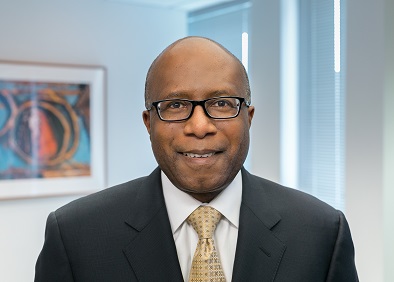 Name:Vincent J. NapoleonCompany Name:Fincantieri Marine Group, LLCCurrent or Most Recent Role:Vice President, General Counsel and Chief Compliance OfficerAre You The Top Legal Officer – GC/CLO? Yes  X    No    To whom do you report (Title):President and CEOEducation:University of Pittsburgh School of Law, JDGeorgetown University, McDonough School of Business, BSBACompany Revenue and Market Cap: $1BLaw School Graduation Date:  1984Public?  NoGC Sponsors: (GCs or former GCs who recommends you as a Ready Now Fortune 1000 GC)Michael K. Tucker, GC, Avis Budgetmichael.tucker@avisbudget.comWanji Walcott, GC, PayPalwanjiwalcott@outlook.comPrimary Area(s) of Practice/Experience (explain):Commercial transactions, intellectual property, cross-border transactions, franchise, financing, government contracts, mergers and acquisitions, compliance and corporate governance.Any Geographical Preferences or Restrictions?FlexibleLaw Firm Experience (firms, years practice areas):Pillsbury, Winthrop Shaw Pittman; 2007-2010; corporate, life sciences and government contracts.Nixon Peabody; 2012-2017; corporate, mergers and acquisitions and government contracts.Prior In-House Titles:Senior Vice President, General Counsel and Secretary; General Counsel; Chair, Corporate Group; Assistant General Counsel/Managing Director.Industry Experience:Aerospace, shipbuilding, manufacturing (heavy industries and light manufacturing), biotechnology, software, vehicle rental and leasing services, mobility solutions, professional services and government.Contact Information: Email: vnapoleon59@gmail.comPhone Number: 240-447-5767Address: 1516 Lake Norwood Way           Sandy Spring, MD 20860Size of the Largest Team Managed (explain):Managed, coached and mentored a team consisting of as many as 100 lawyers, paralegals and administrative staff.Explain level of Corporate Governance and Corporate Board Room Experience:Served as corporate secretary working directly with Board Chairs and CEOs in establishing the agenda and the rhythm for board meetings. Also interacted with boards of directors, board committees (including audit committees), and other related senior executives.In which of these critical areas do you have experience -- M&A, Securities, Corporate Governance, Finance, Litigation Management, Compliance, Regulatory and Enterprise Risk Assessment?  Please explain. In my role as general counsel of two publically held companies (NASDAQ and NYSE) and business units/divisions of major fortune 100 companies, I have been engaged in each of these critical areas. This includes establishing and monitoring compliance programs, serving as secretary for boards of directors, working with audit committees of boards, advising companies on and directing the preparation of public company disclosures including 10Ks, 10Qs, 8Ks, Proxies and related disclosures under the Securities Act of 1933 and 1934, and overseeing outside counsel on major (and in some cases “bet the company”) litigation.Experience with Public Company Securities Issues:Advised companies on and directed the preparation of public company disclosures including 10Ks, 10Qs, 8Ks, Proxies and relateddisclosures under the Securities Act of 1933 and 1934.International Experience:Advised clients on a myriad of issues related to global operationsfocusing on M&A, franchise, commercial transactions, financings, corporate and intellectual property in Latin America, Europe, Asia, and Africa.Name: Vincent J. NapoleonSummary of Experience/Bio: (300 words or less)Seasoned C-suite business leader, legal executive and U.S. Air Force Reserve Colonel with 25+ years ofexperience representing global Fortune 500 aerospace, technology, professional services and life sciencerelated companies. Extensive track record as a decisive, unflappable and high-capacity chief legalofficer/general counsel of publicly held global companies and as a trusted advisor to boards of directors andexecutive leadership teams on global strategy, international M&A, capital deployment, government contracts,complex legal and compliance issues, operational and regulatory matters, corporate governance, shareholderrelations and enterprise risk management.Summary of Experience/Bio: (300 words or less)Seasoned C-suite business leader, legal executive and U.S. Air Force Reserve Colonel with 25+ years ofexperience representing global Fortune 500 aerospace, technology, professional services and life sciencerelated companies. Extensive track record as a decisive, unflappable and high-capacity chief legalofficer/general counsel of publicly held global companies and as a trusted advisor to boards of directors andexecutive leadership teams on global strategy, international M&A, capital deployment, government contracts,complex legal and compliance issues, operational and regulatory matters, corporate governance, shareholderrelations and enterprise risk management.